Pilgrimsvandring med Frälsarkransen 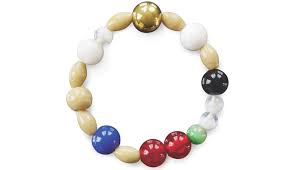 En pilgrim är en någon som är på väg. En pilgrim bryter upp och ger sig av mot en helig plats för att möta Gud, men man behöver inte gå långt eller länge för att vara pilgrim.Här kan du pilgrimsvandra där du är med Frälsarkransen. Gudspärlan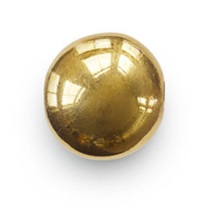 Gudspärlan påminner om att det finns någon som alltid är med och som vakar över oss. 
I Gud är det vi lever och rör oss och är till. I min Gud har jag funnit styrka, i min Herre har jag allt.
Han har öppnat för mig en väg och bytt min ängslan i jubelsång, 
och bytt min ängslan i jubelsång (Psalm 778)Tystnadspärlorna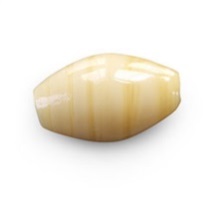 Tystnadspärlorna påminner om den viktiga tystnaden. Den inre och den yttre. 
Kärleksfull uppmärksamhet. Lyssnande. Vila. FridI Guds tystnad får jag vara ordlös, stilla, utan krav.
Klara rymder, öppna dagar:
här en strand vid nådens hav. (Psalm 522:1)Jagpärlan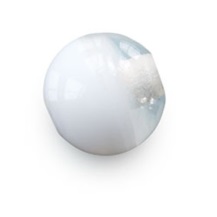 Jag pärlan riktar tanken inåt, till den jag är bortom ansvar, skal och roller. 
Jag är önskad, älskad, sedd, värdefull, genomlyst av ljuset från Guds kärlek.Du vet väl om att du är värdefull. Att du är viktig här och nu.
Att du är älskad för din egen skull. För ingen annan är som du (Psalm 791)Doppärlan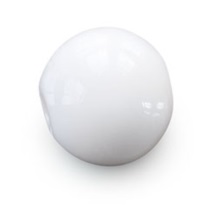 Doppärlan manar oss att våga börja om på nytt. 
Den rymmer dopets löfte om obegränsad nåd och förlåtelse. 
Det är aldrig för sent.Tryggare kan ingen vara, än Guds lilla barnaskara,
stjärnan ej på himlafästet, fågeln ej i kända nästet. (Psalm 248:1).Ökenpärlan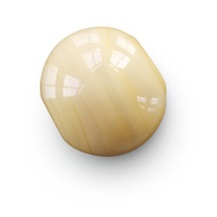 Ökenpärlan symboliserar motgångar och svårigheter, stunder då livet ter sig som en öken. 
Livets öknar prövar oss men kan också visa oss var oaserna finns.Läk mitt öga, att jag ser hur du är i det som sker.
Där jag bäst behöver dig är du allra närmast mig. (Psalm 217:2)Bekymmerslöshetspärlan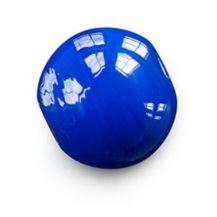 Bekymmerslöshetspärlan är livets rastplats. Där i lugnet närs livslust och livsmod. 
Här får vi vara utan att göra. Här finns inga krav, inga bekymmer. Här kan vi andas ut.Allt ju vilar i min faders händer,
skulle jag som barn väl ängslas då. (Psalm 249)Kärlekspärlorna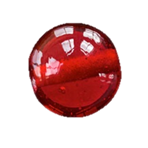 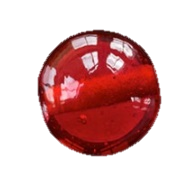 
Kärlekspärlorna visar på kärlekens väg genom livet.
Kärlek vi får ta emot och kärlek vi får ge. 
Gud är kärlek och kärleken är en gåva från Gud. I Guds kärlek vill jag vila, vet mig önskad, älskad, sedd.
Övar mig i barnets tillit, prövar höjd och djup och bredd. (Psalm 522:2)Hemlighetspärlorna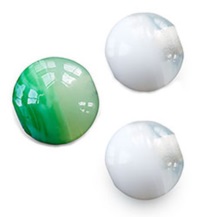 Hemlighetspärlorna rymmer våra innersta hemligheter. 
De som vi inte vill eller kan dela med någon annan. 
Hemlighetspärlan med en nyans av grönt talar om medmänsklighet.Vid Guds hjärta är jag buren, innesluten i hans famn.
Medan hemligheten djupnar viskar Fadern ömt mitt namn. (Psalm 522:4)Nattens pärla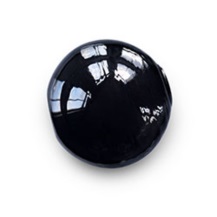 Nattens pärla står för livets tyngsta och mörkaste stunder, men Gud är inte borta.
Var inte rädd! Ljuset lyser i mörkret.Gud, för dig är allting klart, allt det dolda uppenbart. 
Mörkret är ej mörkt för dig och i dunklet ser du mig (Psalm 217:1)UppståndelsepärlanUppståndelsepärlan påminner om godhetens seger över ondskan.
Ljuset lyser i mörkeret. Natten är över. Morgonen är kommen. Här flödar ljus och liv.Godhet har makt över ondskan, kärlek nedkämpar hat, 
ljuset upplyser mörkret, livet segrar till slut. 
Segern är vår, seger vi får genom hans kärlek.
 Segern är vår, segern vi får genom hans kärlek. (Psalm 782)